LIMBAŽU NOVADA PAŠVALDĪBAReģ. Nr. 90009114631, Rīgas iela 16, Limbaži, Limbažu novads, LV-4001UZAICINĀJUMS IESNIEGT PIEDĀVĀJUMU IEPIRKUMAM	Limbažu novada pašvaldība uzaicina Jūs iesniegt savu cenu piedāvājumu iepirkumam “Limbažu vidusskolas 1. stāva grīdas flīzēšanas darbi“.Līguma izpildes termiņš – 1 (viena) mēneša laikā no iepirkuma līguma noslēgšanas dienas.Līguma izpildes vieta – Parka iela 38, Limbaži, Limbažu novads.Darbu izpildes uzsākšanas laiks – 28.06.2021.Līguma apmaksa – līguma apmaksa tiek veikta 15 (piecpadsmit) dienu laikā pēc pieņemšanas - nodošanas akta parakstīšanas.Piedāvājuma izvēles kritērijs ir piedāvājums ar viszemāko cenu.	Piedāvājumus iepirkumam var iesniegt līdz 2021. gada 4. jūnijam plkst. 11:00. Piedāvājumi var tikt iesniegti:iesniedzot personīgi Limbažu novada pašvaldības Administratīvās nodaļas Klientu apkalpošanas centrā, Rīgas ielā 16, Limbažos, Limbažu novadā;nosūtot pa pastu vai nogādājot ar kurjeru, adresējot Limbažu novada pašvaldībai, Rīgas ielā 16, Limbažos, Limbažu novadā, LV-4001;nosūtot pa faksu (faksa Nr. 64024975) un pēc tam oriģinālu nosūtot pa pastu;nosūtot ieskanētu pa e-pastu (iepirkumi@limbazi.lv) un pēc tam oriģinālu nosūtot pa pastu,nosūtot elektroniski parakstītu uz e-pastu (iepirkumi@limbazi.lv).Piedāvājumi, kuri būs iesniegti pēc noteiktā termiņa, netiks izskatīti.Pielikumā: 	Tehniskā specifikācija uz 1 lapas;Skolas ēkas plāns uz 1 lapas;Piedāvājuma veidlapa uz 1 lapas.Pretendentam iesniedzamie dokumenti:Piedāvājuma veidlapa.Finanšu piedāvājums. Tāme atbilstoši specifikācijā pievienotajiem darbu apjomiem, kas sastādīta atbilstoši Ministru kabineta 03.05.2017. noteikumu Nr. 239 “Noteikumi par Latvijas būvnormatīvu LBN 501-17 „Būvizmaksu noteikšanas kārtība””. Finanšu piedāvājumā iekļautās tāmes sastāda saskaņā ar minēto Ministru kabineta noteikumu prasībām.Iepirkuma “Limbažu vidusskolas 1. stāva grīdas flīzēšanas darbi”TEHNISKĀ SPECIFIKĀCIJA Projektā ietveramās prasības:Objekta apsekošana;Visiem materiāliem jāatbilst LR likumdošanā noteiktajām normām un jābūt sertificētiem CE;Skolas ēkas plānā ar zaļo bultu ir apzīmēts kustības ceļš uz remontdarbu zonu.Skolas ēkas plāns: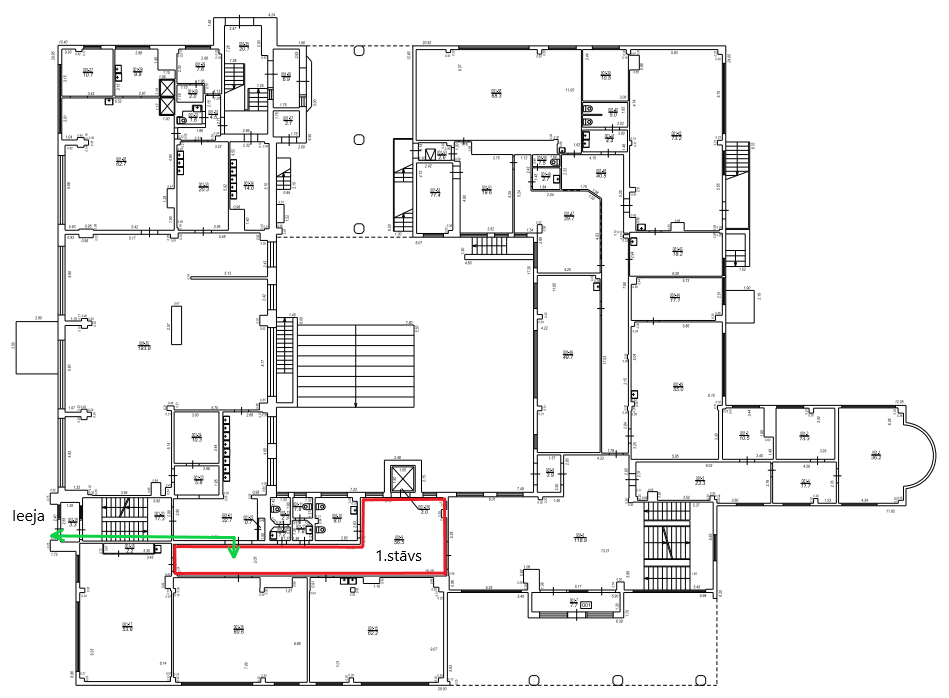 PIEDĀVĀJUMA VEIDLAPA___.____.2021. Nr.______	Pamatojoties uz saņemto uzaicinājumu, iesniedzam piedāvājumu iepirkumam “__________________________________________________”.INFORMĀCIJA PAR PRETENDENTUJa piedāvājumu paraksta pilnvarotā persona, klāt pievienojama pilnvara.Piekrītam visām Tehniskajā specifikācijā izvirzītajām prasībām.Pretendenta pārstāvja vai pilnvarotās personas paraksts ________________________________Pretendenta pārstāvja vai pilnvarotās personas vārds, uzvārds, amats _____________________ ____________________________________________________________________________Nr.p.k.Darbu  nosaukumsMērvienībaDaudzumssumma (euro)Nr.p.k.Darbu  nosaukumsMērvienībaDaudzumssumma (euro)Nr.p.k.Darbu  nosaukumsMērvienībaDaudzumssumma (euro)Nr.p.k.Darbu  nosaukumsMērvienībaDaudzumssumma (euro)I.Demontāžas darbi1Grīdlīstu demontāža m 412Grīdas seguma(linoleja) un bojātās - sadrupušās pamatnes demontāžam256,5II.Grīdas3Grīdas pamatnes sagatavošana (dziļās grunts izmantošana un grīdas izlīdzināšana) un flīzēšana ar neslīdošām keramikas grīdas flīzēm pa diagonāli ar pagriezienu 45 grādi attiecībā pret sienām, izmantojot flīžu līmeņošanas enkurus ar ķīļiem. Flīžu tonis jāsaskaņo ar pasūtītāju.m256,5Kopā:EuroMateriālu, grunts apmaiņas un būvgružu transporta izdevumi3%Tiešās izmaksas kopā:EuroVirsizdevumi8%Peļņa4%Darba devēja sociālais nodoklis24,09%Kopā bez PVNEuroPVN21%Kopā ar PVNEuroPretendenta nosaukumsvai vārds, uzvārdsReģistrācijas Nr.vai personas kodsPretendenta bankas rekvizītiAdreseTālr., faksa Nr.Par līguma izpildi atbildīgās personas vārds, uzvārds, tālr. Nr., e-pasta adresePretendenta pārstāvja vai pilnvarotās personas vārds, uzvārds, amatsPretendenta pārstāvja vai pilnvarotās personas pilnvarojuma pamats